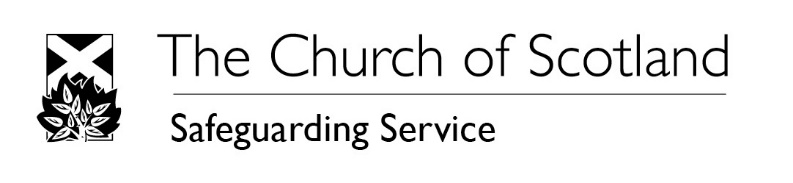 Section 1 – Personal detailsSection 2 – Presbytery detailsSection 3 – BackgroundSection 4 – ExperienceSection 5 – Previous trainingSection 6 – Any other commitmentsSection 7 – ReferencesPlease give the details of two referees who have knowledge of your skills as a trainer and of your understanding of Safeguarding issues. Do not choose a family member or relative as a referee.Section 8 – DeclarationThe completed form should be submitted to the Safeguarding Service by post (Safeguarding Service, Church of Scotland Office, 121 George Street, Edinburgh EH2 4YN) or email (safeguarding@churchofscotland.org.uk) DATA PROTECTION ACT CONSENT The purpose of the UK Data Protection Act 2018 is to ensure that any personal data an organisation holds about an individual is stored and used in an appropriate way. This congregation, through presbytery, is registered with the Information Commissioner’s Office and strives to comply fully with data protection law. The Information Commissioner’s website provides in-depth information regarding the requirements of the Data Protection Act: https://www.ico.org.uk/ The Safeguarding Service is committed to protecting privacy and safeguarding personal data. We shall use the information you have provided us with for the purpose of the administration of the role you have applied for and will only keep the data for as long as required for that purpose.  The full Privacy Notice for the Church of Scotland is available from the Church of Scotland website. Please visit the website for details.Should you have any questions concerning the use of the information you provide please contact the Safeguarding Service.Date of applicationName of applicantHome address of applicantPhone number of applicantMobile number of applicantEmail address of applicantName of PresbyteryDate of appointment by Presbytery (note: this appointment is subject to successful completion of training and confirmation of approval by the Safeguarding Service)Please tell us a little about yourself and why you would like to be involved in Safeguarding training.  Please include details of any responsibilities that you have undertaken within your church, or elsewhere, which relate to children or adults at risk.Please describe any professional or voluntary experience which you feel is relevant to Safeguarding training.  This should include experience of working in a setting where safeguarding needs consideration and any previous experience of providing training.Please inform us of any training you have completed which you consider relevant to the provision of Safeguarding training for the church.  Please add any further information you think is relevant.  This section is also available for you to raise any questions or concerns you may have.Referee 1NameAddressPhone/mobile numberEmail addressRelationship to applicantReferee 2NameAddressPhone/mobile numberEmail addressRelationship to applicantI declare that the information I have given on this form is correctI declare that the information I have given on this form is correctSigned (an electronic signature is acceptable)Dated